Как правильно выбирать и применять репеллентыНасекомые, такие как комары, клещи, москиты, мухи не являются переносчиками возбудителя нового коронавируса и не участвуют в распространении COVID-19. Возбудитель нового коронавируса относится к группе респираторных вирусов, и основной путь распространения этого заболевания, по имеющимся данным, воздушно-капельный. При этом стоит отметить, что членистоногие – насекомые и клещи могут переносить при укусах возбудителей других опасных заболеваний.В связи с этим Роспотребнадзор напоминает о средствах защиты от различного рода насекомых – репеллентах.Что такое репелленты и какие они бываютРепелленты – вещества, отпугивающие (вызывающие реакцию избегания) у различных организмов. Наиболее часто этот термин применяют относительно членистоногих (насекомых и клещей), которые кусают людей и животных, и могут переносить при укусах возбудителей опасных заболеваний. В мире производят большое количество репеллентных средств, основанных на использовании веществ, обладающих репеллентной активностью в отношении членистоногих, вредящих здоровью человека.Наиболее часто применяют следующие синтетические репеллентные вещества:– N,N-диэтилтолуамид (ДЭТА, англ. DEET);– этил-3-[N-бутилацетамидо]-пропионат (ИР3535, англ. IR3535);– 1-пиперидинкарбоновая кислота 2-(2-гидроксиэтил)- 1-метилпропиловый эфир (Салтидин, KBR3023, Икаридин, Пикаридин, англ. Saltidin);– N-(гексилоксиметил) капролактам (Акреп);– диметиловый эфир о-фталевой кислоты (Диметилфталат, ДМФ).Кроме того, часть репеллентных средств основана на натуральных веществах растительного происхождения — эфирных маслах (цитронеллы, герани, гвоздики, эвкалипта, и др.). Как правило, репеллентные средства на их основе имеют слабое и непродолжительное отпугивающее действие. Синтетические репеллентные вещества обеспечивают более длительный защитный эффект от кровососущих членистоногих. Наиболее эффективное и длительное отпугивание различных групп насекомых обеспечивает ДЭТА, но одновременно это действующее вещество и более токсично, наименее токсично при более низкой эффективности вещество ИР3535, которое наиболее часто используют для производства репеллентных средств для детей.Все репеллентные средства на основе синтетических репеллентов через 15 минут после нанесения на кожу должны обеспечивать 100 % отпугивание комаров. Средства на натуральных веществах могут не обеспечивать полную защиту, о чем должно быть указано в этикетке. Очень важным показателем является длительность репеллентного действия, которая в каждой конкретной ситуации зависит от многих факторов: от защитных свойств самого средства, которые обусловлены действующим веществом и его количеством, от индивидуальных особенностей и физической нагрузки людей при применении, видовой принадлежности и агрессивности насекомых, погодных условий и т.п. На этикетках указывают только относительные защитные свойства репеллентных средств — "средство защищает при нанесении на кожу более 4 часов" или "средство защищает при нанесении на кожу до 2 часов при низкой численности насекомых".ВАЖНО! Длительность отпугивающего действия репеллентных средств, нанесенных на одежду, значительно больше, чем нанесенных на кожу людей. На одежде репелленты сохраняют активность в течение нескольких дней, а на коже всего несколько часов. При нанесении на одежду защитный эффект репеллентов может длиться более 20 суток. Следует учитывать, что токсический эффект любого репеллентного средства при нанесении на одежду минимальный, поэтому некоторые средства в аэрозольной форме разрешены для применения взрослым людям при нанесении и на кожу, и на одежду, а детям — только на одежду.Формы репеллентных средств разнообразны. Для нанесения только на кожу предназначены кремы, гели, лосьоны, карандаши, эмульсии и салфетки. Аэрозольные упаковки с газом-пропеллентом и спреи (беспропеллентные аэрозольные упаковки) с механическими разбрызгивателями предназначены для нанесения и на кожу (сначала распылить на ладонь и равномерно распределить на открытые части тела), и на одежду.Для правильного выбора репеллентного средства необходимо помнить:Каждое репеллентное средство должно иметь свидетельство о государственной регистрации, номер которого указан в документах для реализации. В реестре дезинфекционных средств указаны разрешенные для продажи на территории РФ репеллентные средства. По номеру госрегистрации или названию средства можно получить дополнительную информацию о каждом репеллентном средстве.Вся информация о назначении средства, способе применения и мерах предосторожности, изготовителе и др. изложена на этикетке, которая разработана для его государственной регистрации.Выбирать репеллентное средство для покупки следует, исходя из условий, в которых вы планируете находиться, и данных о действующих веществах и их активности, указанных на этикетке.Что такое гнус и как от него защититьсяВ России комплекс летающих кровососущих насекомых (комаров, мокрецов, мошек, москитов, слепней) называют гнусом.- Репелленты от гнуса для взрослыхЕсли, вы планируете быть в местах с высокой численностью и агрессивностью гнуса и при этом вы хотите надеть одежду из достаточно легкого материала, вам необходимо максимально сильное средство для взрослых людей для защиты от укусов насекомых открытых частей тела (лица, рук, ног и т. д.) и тела под одеждой.В этом случае рекомендуется использовать репеллентное средство в аэрозольной упаковке или спрей, содержащий более 25% ДЭТА (на этикетке должно быть написано: время защитного действия от насекомых при нанесении на кожу более 4 часов, при нанесении на одежду — до 20 суток).Если вы планируете находиться в местах с высокой численностью и агрессивностью гнуса, но при этом вы планируете надеть одежду из плотного материала, вам необходимо максимально сильное средство для взрослых людей для защиты от укусов насекомых только открытых частей тела (лица, рук, ног и т.д.).В таком случае рекомендуется использовать репеллентное средство в виде крема, салфеток, спрея или в аэрозольной упаковке, содержащие 25% или более ДЭТА. На этикетке должно быть написано: время защитного действия от насекомых при нанесении на кожу более 4 часов.- Репелленты от гнуса для детейЕсли вам необходимо защитить от укусов комаров детей среднего и младшего возраста и при этом дети будут находиться в местах с невысокой численностью и агрессивностью комаров, вам необходимо использовать репеллентное средство в виде крема, молочка, салфеток, спрея или в аэрозольной упаковке, с низким содержанием ДЭТА (<10%) для детей среднего возраста, а для младшего возраста – репеллента ИР3535. На основе этого репеллента с низкой токсичностью реализуются средства, разрешенные для применения детьми с 1 года и младше (на этикетке должен быть указан минимальный возраст детей и написано: время защитного действия от насекомых при нанесении на кожу до 3 часов (или до 2 часов), при нанесении на одежду - до 3-5 суток). Средства на основе ИР3535 также разрешены для применения беременным и кормящим женщинам.ВАЖНО! Репеллентных средств длительного действия (более 4 часов при нанесении на кожу) разрешенных для нанесения на кожу детей не существует.Как выбрать репелленты от клещейРепеллентные средства с высоким содержанием ДЭТА (30-50%), предназначенные для обработки одежды, можно применить не только для защиты от гнуса, но и для защиты от таёжных и лесных клещей. При этом необходимо учитывать, что эти средства отпугивают, но не убивают опасных для здоровья клещей. На этикетках всех репеллентных средств, разрешенных для защиты от клещей, обязательно указано: "Средство обеспечивает неполную защиту от клещей. Будьте внимательны!"В последнее время появились новые популярные формы применения репеллентов — браслеты и наклейки, а также стикеры и пластыри. У таких изделий обычно низкие защитные свойства, однако, с учетом их безопасности эти изделия разрешены для применения взрослыми и детьми при низкой численности насекомых. На этикетках должно быть указано: для снижения количества укусов комаров при их низкой численности.ВАЖНО! Для защиты от клещей рекомендуется применять акарицидные (инсектоакарицидные) или инсектоакарицидно-репеллентные средства, предназначенные для обработки одежды специально для защиты от клещей. При правильном применении такие средства обеспечивают практически полную защиту.           В целях защиты своих прав потребители  могут обращаться за соответствующими разъяснениями в территориальный отдел Управления Роспотребнадзора по Красноярскому краю в г. Канске в рабочие дни по телефону 8(39161)22212.Как отремонтировать цифровую технику и не стать жертвой мошенников?    Недобросовестные организации-исполнители используют различные схемы обмана потребителей. К примеру, после проведенной в ремонтной мастерской диагностики с потребителями в телефонной режиме согласовывается вид необходимых работ и предварительная цена ремонта. После проведенного ремонта потребителю все также по телефону сообщается, что стоимость услуги многократно возросла. При отказе от оплаты за подорожавший ремонт исполнитель требует оплатить услуги диагностики и курьерской доставки, стоимость которых, как правило, необоснованно завышена.     Если потребитель соглашается оплатить заявленную исполнителем цену за ремонт, то, получив оборудование обратно, нередко выясняет, что техника не ремонтировалась либо работы выполнены некачественно.     Таким образом, действия исполнителя услуг нарушают право потребителей на своевременное получение необходимой и достоверной информации об услугах.      При возникновении подобных ситуаций важно знать, что:     ✔️Потребитель вправе в разумный срок отказаться от исполнения договора и потребовать возврата уплаченной за работу суммы и возмещения других убытков.     ✔️Исполнитель не может выполнять дополнительные работы (услуги) за плату без согласия потребителя. В таком случае, гражданин вправе отказаться от оплаты таких работ.         ✔️Согласие потребителя на выполнение дополнительных работ за плату должно оформляться исполнителем в письменной форме.В целях защиты своих прав потребители  могут обращаться за соответствующими разъяснениями в территориальный отдел Управления Роспотребнадзора по Красноярскому краю в г. Канске в рабочие дни по телефону 8(39161)22212.Что делать авиапассажиру, если задержан рейсВ период высокого туристического спроса на авиаперевозки напоминаем законодательные аспекты обеспечения защиты прав пассажиров в случаях задержки рейса.Задержкой рейса признается перерыв в воздушной перевозке по вине перевозчика (авиакомпании) или вынужденная задержка самолета при отправке и (или) в полете.Основные причины задержки рейсов:- технические неисправности самолета,- плохие погодные условия,- позднее прибытие самолета.При задержке рейса пассажир имеет следующие права:1)    право на отказ от полета.Такой отказ от перевозки считается вынужденным, и в данной ситуации перевозчик обязан вернуть стоимость авиабилета даже в том случае, если билет являлся "невозвратным";2) право на возмещение убытков и компенсацию морального вреда.Так, пассажир вправе обратиться к перевозчику (авиакомпании) с претензией о возмещении убытков, которые он понес в связи с задержкой рейса (если, например, сорвались заранее оплаченные экскурсии, пассажир опоздал на поезд и т.д.). К претензии в адрес перевозчика пассажиру необходимо приложить копии документов, подтверждающие понесенные убытки. Претензия предъявляется перевозчику в аэропорту пункта отправления или в аэропорту пункта назначения. При внутренних воздушных перевозках такая претензия предъявляется в течение 6 месяцев со дня задержки рейса;3) право на взыскание штрафа с перевозчика за просрочку доставки пассажира в пункт назначения.Такой штраф устанавливается в размере 25% установленного МРОТ за каждый час просрочки, но не более чем 50% стоимости авиабилета, если перевозчик не докажет, что просрочка имела место вследствие непреодолимой силы, устранения неисправности самолета, угрожающей жизни или здоровью пассажиров, либо иных обстоятельств, не зависящих от перевозчика.При международных воздушных перевозках перевозчик несет ответственность, установленную соответствующими международными договорами Российской Федерации.Также, при задержке рейса пассажир имеет право на бесплатное предоставление ему перевозчиком дополнительных услуг, а именно:1) на организацию хранения багажа;2) предоставление комнат матери и ребенка пассажиру с ребенком в возрасте до 7 лет;3) обеспечение прохладительными напитками, а также 2 телефонных звонка или 2 сообщения по электронной почте при ожидании отправления рейса более 2-х часов;4) обеспечение горячим питанием при ожидании отправления рейса более четырех часов. При дальнейшей задержке рейса питание предоставляется каждые 6 часов в дневное время и каждые 8 часов в ночное время;5) размещение в гостинице при ожидании отправления рейса более восьми часов - в дневное время и более шести часов - в ночное время, а также доставку пассажиров транспортом от аэропорта до гостиницы и обратно.      В целях защиты своих прав потребители  могут обращаться за соответствующими разъяснениями в территориальный отдел Управления Роспотребнадзора по Красноярскому краю в г. Канске в рабочие дни по телефону 8(39161)22212.Об изменениях в антитабачном законодательстве Федеральным законом от 30.12.2020 № 504-ФЗ  «О внесении изменений в статью 13 Федерального закона «Об охране здоровья граждан от воздействия окружающего табачного дыма, последствий потребления табака или потребления никотинсодержащей продукции» предусмотрены меры государственного воздействия на уровень цен табачной продукции посредством установления единой минимальной цены табачной продукции.С 1 апреля 2021 года применяется единая минимальная цена табачной продукции, рассчитанная на основании минимального значения ставки акциза на табачную продукцию, установленного НК РФ с 1 января 2021 года. В 2021 году ЕМРЦ на пачку сигарет из 20 штук составляет 108 рублей.Табачная продукция, произведенная или ввезенная на территорию РФ до 1 апреля 2021 года, с указанной на потребительской упаковке (пачке) табачной продукции максимальной розничной ценой ниже установленной единой минимальной цены табачной продукции может быть реализована     до 1 июля 2021 года.Ответственность за продажу табачной продукции по цене ниже минимальной цены табачной продукции предусмотрена ч. 2 ст. 14.6 КоАП РФ (на граждан штраф в размере 5 000 рублей, на должностных лиц – 50 000 рублей или дисквалификация на срок до трех лет, на юридических лиц – 100 000 рублей).Кроме того, в соответствии с постановлением Правительства Российской Федерации от 28.02.2019 N 224 «Об утверждении Правил маркировки табачной продукции средствами идентификации и особенностях внедрения государственной информационной системы мониторинга за оборотом товаров, подлежащих обязательной маркировке средствами идентификации, в отношении табачной продукции» с 1 июля 2021 года не допускается оборот не маркированной средствами идентификации табачной продукции:- табак для кальяна, - сигары, сигары с обрезанными концами (черуты)- сигариллы (сигары тонкие)- биди- кретек- табак курительный- трубочный табак- табак жевательный- табак нюхательныйОтветственность за продажу табачной продукции, не маркированной средствами идентификации, предусмотрена ч. 4 ст. 15.12 КоАП РФ (на граждан штраф в размере от 4 000 до 5 000 рублей с конфискацией предметов административного правонарушения, на должностных лиц от 10 000 до 15 000 рублей с конфискацией предметов административного правонарушения, на юридических лиц – 200 000 до 300 000 рублей с конфискацией предметов административного правонарушения).         В целях защиты своих прав потребители  могут обращаться за соответствующими разъяснениями в территориальный отдел Управления Роспотребнадзора по Красноярскому краю в г. Канске в рабочие дни по телефону 8(39161)22212.Скачок напряжения в электрической сети. Кто возместит имущественный вред?    В силу ст. 7 Закона Российской Федерации Закон РФ от 07.02.1992 № 2300-1 (ред. от 03.07.2016) «О защите прав потребителей» (далее-Закон) потребитель имеет право на то, чтобы товар (работа, услуга) при обычных условиях его использования, хранения, транспортировки и утилизации был безопасен для жизни, здоровья потребителя, окружающей среды, а также не причинял вред имуществу потребителя. Требования, которые должны обеспечивать безопасность товара (работы, услуги) для жизни и здоровья потребителя, окружающей среды, а также предотвращение причинения вреда имуществу потребителя, являются обязательными и устанавливаются законом или в установленном им порядке.Именно к исполнителю коммунальной услуги необходимо адресовать претензии, связанные с повреждением имущества потребителя вследствие предоставления коммунальной услуги ненадлежащего качества.А в случае отказа в добровольном удовлетворении требования потребителя необходимо обращаться в суд.Как принято в отечественной и мировой судебной практике по спорам потребителей, бремя доказывания в суде справедливо возложено на более сильную сторону спора. Потребитель, а в особенности потребитель электроэнергии, которую поставляют в основном субъекты естественных монополий, всегда выступает слабой стороной договора как с экономической, так и с юридической точки зрения, поскольку, в подавляющем большинстве случаев, даже не имеет технической возможности доказать в суде тот или иной факт в вопросах потребления электроэнергии. Как правило, потребитель имеет лишь простое принимающее оборудование, которое не фиксирует перепады напряжения и иное ненадлежащее исполнение договора поставщиком электроэнергии.Следовательно, бремя доказывания того, что вред имуществу потребителя электроэнергии был причинен не в результате ненадлежащего исполнения энергоснабжающей организацией своих обязанностей по договору энергоснабжения, а вследствие иных причин, возлагается на энергоснабжающую организацию.Верховный суд Российской Федерации ещё раз подтвердил данную практику. Он отметил, что вред, причиненный имуществу гражданина вследствие ненадлежащего предоставления услуги, подлежит возмещению лицом, оказавшим эту услугу, независимо от его вины (ст. 1095 Гражданского кодекса). А за надежность обеспечения потребителей электричеством и его качество отвечают субъекты электроэнергетики (п. 1 ст. 38 Федерального закона от 26 марта 2003 г. № 35-ФЗ «Об электроэнергетике»). При этом Судебная коллегия напомнила, что в спорах о защите прав потребителей бремя доказывания обстоятельств, освобождающих от ответственности, в том числе и за причинение вреда, лежит на продавце (абз. 1 п. 28 Постановления Пленума ВС РФ от 28 июня 2012 г. № 17 «О рассмотрении судами гражданских дел по спорам о защите прав потребителей»).  В целях защиты своих прав потребители  могут обращаться за соответствующими разъяснениями в территориальный отдел Управления Роспотребнадзора по Красноярскому краю в г. Канске в рабочие дни по телефону 8(39161)22212.Платить или не платить за «домофон» в многоквартирном доме?Вопрос неправомерного включения в платежный документ платы за «домофон» в случаях отсутствия домофонной трубки в квартире.Основу правового регулирования жилищных отношений, одним из участников которых являются граждане, определяет Жилищный кодекс Российской Федерации (далее – ЖК РФ).В соответствии со ст. 39 ЖК РФ собственники помещений в многоквартирном доме несут бремя расходов на содержание общего имущества в многоквартирном доме.Согласно ст. 290 ГК РФ общие помещения и общедомовое оборудование, обслуживающее более одной квартиры, принадлежат всем собственникам на праве общей долевой собственности.Домофон, как оборудование, находящееся в многоквартирном доме и обслуживающее более одного помещения, отвечает признакам общего имущества в многоквартирном доме, в связи с чем по праву собственности принадлежит собственникам помещений в многоквартирном доме.Таким образом, для начисления платы за «домофон» необходимо решение общего собрания собственников помещений в многоквартирном доме.В силу ч. 5 ст. 46 ЖК РФ решение общего собрания собственников помещений в многоквартирном доме, принятое в установленном настоящим Кодексом порядке, по вопросам, отнесенным к компетенции такого собрания, является обязательным для всех собственников помещений в многоквартирном доме, в том числе для тех собственников, которые не участвовали в голосовании.В соответствии с ч. 6 ст. 46 ЖК РФ собственник помещения в многоквартирном доме вправе обжаловать в суд решение, принятое общим собранием собственников помещений в данном доме с нарушением требований настоящего Кодекса, в случае, если он не принимал участие в этом собрании или голосовал против принятия такого решения и если таким решением нарушены его права и законные интересы. Заявление о таком обжаловании может быть подано в суд в течение шести месяцев со дня, когда собственник узнал или должен был узнать о принятом общим собранием собственников помещений решении.        В целях защиты своих прав потребители  могут обращаться за соответствующими разъяснениями в территориальный отдел Управления Роспотребнадзора по Красноярскому краю в г. Канске в рабочие дни по телефону 8(39161)22212.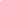 О незаконности штрафов за досрочное погашение кредитаК числу часто задаваемых относится вопрос о законности штрафных санкций со стороны банков за досрочное погашение заемщиками своих обязательств по кредитным договорам, в связи с чем территориальный отдел Управления Роспотребнадзора по Красноярскому краю в г. Канске разъясняет потребителям-заемщикам следующее.В отношении штрафа - как способа обеспечения исполнения обязательств, следует иметь в виду, что «неустойкой (штрафом, пеней) признается определенная законом или договором денежная сумма, которую должник обязан уплатить кредитору в случае неисполнения или ненадлежащего исполнения обязательства, в частности в случае просрочки исполнения» (пункт 1 статьи 330 Гражданского кодекса Российской Федерации).По общему правилу, закрепленному пунктом 1 статьи 810 Гражданского кодекса Российской Федерации, «заемщик обязан возвратить займодавцу полученную сумму займа в срок и в порядке, которые предусмотрены договором займа», при этом сумма займа, предоставленного под проценты заемщику-гражданину для личного, семейного, домашнего или иного использования, не связанного с предпринимательской деятельностью, т.е. потребителю, может быть им возвращена досрочно полностью или по частям при условии уведомления об этом займодавца не менее чем за тридцать дней до дня такого возврата.Причем договором займа может быть установлен более короткий срок уведомления займодавца о намерении заемщика возвратить денежные средства досрочно (см. пункт 2 статьи 810 Гражданского кодекса Российской Федерации).Кроме того, право заемщика на досрочный возврат потребительского кредита (займа) закреплено соответствующими положениями статьи 11 Федерального закона от 21 декабря 2013 года № 353-ФЗ «О потребительском кредите (займе)».Таким образом, законное право потребителя-заемщика на досрочный возврат суммы займа (кредита) реализуется им самостоятельно и согласия займодавца (кредитора) не требует, а реализация данного права со стороны потребителя и его волеизъявление по этому поводу в принципе не может быть обременено кредитором какими-либо штрафными санкциями.Поэтому в случае включения на этот счет в кредитный договор соответствующего условия оно должно признаваться не действительным в силу пункта 1 статьи 16 Закона Российской Федерации от 7 февраля 1992 года № 2300-1 «О защите прав потребителей». При этом виновное лицо за подобные противоправные действия может быть привлечено к административной ответственности по части 2 статьи 14.8 Кодекса Российской Федерации об административных правонарушениях.        В целях защиты своих прав потребители  могут обращаться за соответствующими разъяснениями в территориальный отдел Управления Роспотребнадзора по Красноярскому краю в г. Канске в рабочие дни по телефону 8(39161)22212.О недобросовестных действиях риэлторовСнять квартиру в аренду зачастую сложнее, чем предполагает потенциальный арендатор. Нередки ситуации, когда в реальности потребители становятся жертвами недобросовестных риелторов: информация о возможности найма жилых помещений является неактуальной, иногда и вовсе недостоверной (переданные потребителю контактные телефоны для связи с собственниками не существуют или заблокированы, собственник «внезапно» переносит встречу или вовсе перестает выходить на связь).Заключая договоры с гражданами, которые ищут квартиры для временного проживания, риэлторские организации называют свои услуги по-разному (услуги по обеспечению доступа к базе данных об адресах и собственниках помещений, услуги по поиску и подбору объектов найма жилого помещения и пр.), однако используют дословно одинаковые типовые договоры и, к сожалению, результаты оказанных услуг тоже - одинаковые.Договоры с потребителями заключаются всегда по одной схеме: гражданин в интернете находит подходящий для себя вариант квартиры, затем, набрав контактный номер телефона, получает предложение проехать в офис для заключения договора найма.В офисе риэлторы созваниваются с представителем собственника жилья, договариваются о встрече для осмотра квартиры и после этого заключают договор с гражданином, по которому он оплачивает услугу «доступ к базе данных» в размере от 4000 до 6000 рублей. Оформляется акт оказанных услуг, подтверждающий, что услуга оказана в соответствии с договором, заказчик выплачивает исполнителю услуги вознаграждение в размере согласованном сторонами, претензий стороны друг к другу не имеют.Что же происходит дальше? Представитель собственника жилого помещения под каким-либо предлогом (например, сообщает о задержке на работе) не может приехать на встречу с потребителем для заключения собственно самого договора найма квартиры и предлагает перенести время встречи. После этого потребитель больше уже не может дозвониться по телефону, который ему дали при получении оказанной услуги.При обращении потребителей к исполнителям этой услуги с требованием вернуть уплаченные денежные средства, следует ответ письменно или устно: «С условиями договора ознакомлены, договор подписан, услуга оказана, акт оказанных услуг подписан, поэтому деньги возвращены не будут». Как правило, в таких договорах есть оговорки о том, что лица, предоставляющие вам информацию о контактах собственника помещения, не берут на себя ответственность за то, получится ли фактически снять жилье. Иными словами, если предоставленная информация вам не поможет - это ваши проблемы.Однако, привлечение хозяйствующего субъекта к административной ответственности не является способом восстановления субъективного права потребителя. Если вы все же стали жертвой недобросовестного агентства недвижимости, помните, что возникший спор, связанный с возвратом денежных средств за оказанные услуги, рассматривают исключительно судебные органы (пункт 1 статьи 118 Конституции Российской Федерации, статья 1 Федерального конституционного закона от 31.12.1996 № 1-ФКЗ «О судебной системе Российской Федерации», статья 11 Гражданского кодекса Российской Федерации).Территориальный отдел Управления по Красноярскому краю в г. Канске, как государственный орган, не вправе понуждать хозяйствующие субъекты исполнять имущественные требования граждан. Напоминаем, что защита имущественных и связанных с ними личных неимущественных прав потребителей, осуществляется только судом, в соответствии со статьей 17 Закона Российской Федерации от 07.02.1992 № 2300-1 «О защите прав потребителей» (далее – Закон о защите прав потребителей) и частью 1 статьи 11 Гражданского кодекса Российской Федерации.Чтобы не случилась подобная ситуация при получении указанной услуги и не пришлось решать вопрос о возвращении уплаченной денежной суммы в судебном порядке, РЕКОМЕНДУЕМ:- прежде чем ехать в агентство недвижимости, куда вас приглашают для получения информации о квартире, изучить о нем отзывы в различных источниках сети «Интернет», узнать, сколько лет осуществляет эту деятельность организация на потребительском рынке;- прежде чем подписать договор – следует подробно с ним ознакомиться;- обязательно учесть, что в заключаемых договорах указывается срок оказания услуги (как правило - один месяц), следовательно, в силу статьи 32 Закона Российской Федерации от 07.02.1992 № 2300-1 «О защите прав потребителей» потребитель вправе в любое время в течение месяца отказаться от исполнения договора в одностороннем порядке, возместив исполнителю лишь фактически понесенные расходы. Кроме того, потребитель также вправе отказаться от исполнения договора об оказании услуги, если им обнаружены существенные недостатки оказанной услуги или иные существенные отступления от условий договора. Требования, связанные с недостатками оказанной услуги, могут быть предъявлены при принятии оказанной услуги или в ходе ее оказания.        В целях защиты своих прав потребители  могут обращаться за соответствующими разъяснениями в территориальный отдел Управления Роспотребнадзора по Красноярскому краю в г. Канске в рабочие дни по телефону 8(39161)22212.